ATTACHMENT P.2

SURVEY ADVANCE LETTER spanish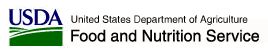 	[DATE][NAME][ADDRESS][CITY, STATE ZIP]Estimado(a) [FIRST NAME LAST NAME]:[Mathematica Policy Research/Decision Information Resources] y el Servicio de Alimentación y Nutrición del Departamento de Agricultura de los Estados Unidos están realizando un estudio para probar algunas estrategias innovadoras del Programa de Asistencia Suplementaria Nutricional (SNAP) Empleo y Capacitación (E&T por sus siglas en inglés) en su estado para ayudar a la gente a encontrar y mantener trabajos. Hace aproximadamente un año, durante el proceso de registración en los servicios de empleo y capacitación de SNAP, usted completó documentación, incluyendo un formulario de consentimiento, para participar en este estudio.Como recordará, parte del estudio incluye completar algunas encuestas telefónicas cortas durante los próximos años. Esta carta es para informarle que un encuestador de [Mathematica Policy Research/Decision Information Resources] le llamará en las próximas semanas para pedirle que complete la primera encuesta, por la que recibirá una tarjeta de regalo de $20 luego de completar la encuesta. Sin embargo, si nos llama antes del  [DATE] y completa la encuesta, recibirá una tarjeta de regalo de $40.La encuesta llevará unos 30 minutos. Toda información que provea será mantenida privada a menos que la ley lo requiera. Su participación es voluntaria y no afectará ninguna asistencia gubernamental que pueda recibir ahora o en el futuro. El propósito de la encuesta es aprender más acerca de cómo los nuevos servicios de SNAP E&T en su estado están afectando a las personas que los usan.El número de teléfono que tenemos para usted es [xxx-xxx-xxxx]. Si ese número es incorrecto, sírvase llamarnos gratis al 1-800-288-5645 para darnos el número correcto. También puede usar ese número si tiene alguna pregunta acerca del estudio. Por favor indique que está llamando acerca del proyecto piloto SNAP E&T. Gracias de antemano por su ayuda con este importante estudio. Esperamos hablar con usted pronto.	Atentamente,Rhoda CohenDirectora de encuestaP.O. Box 2393Princeton, NJ 08543-2393Telephone (609) 799-3535Fax (609) 799-0005www.mathematica-mpr.com